Finding the right book for D.E.A.RYou must complete all these steps by the end of the hour.Log on to www.goodreads.comand sign in to your account.Build your bookshelf by clicking on My Books in the top menu. If you haven’t already, start adding books you have read (use the search bar next to My Books) and rate them. If you haven’t read many books don’t worry. Go to explore in the top menu and search for topics, people, ideas you might be interested in and add the books to your “want to read” list.   Try the name of your favorite musician, or celebrity.On the explore page also click on Genres and search for types of books. Don’t worry if some of the books don’t look like anything you want to read, click on one you would. That will take you to that books page and give you a Readers also enjoyed list on the right side, scroll through those.Add 10 friends to your account, they must have at least 10 books Click on Recommendations look for additional books to add to your “want to read” shelf.Go to Listopia (click the arrow next to Explore) Find these lists and add 1 book from each.	Best Books Ever 	Books That Should Be Made Into Movies	Best Young Adult Books	Choose 2 of your own listsGoogle 51 Books That Prove Reading Can Change Your Life   choose a book from that list. Try the literary character quiz. Click on this Quiz and this one Try the new book quiz. Add 2 more books to your list.Find the New York Times Best Seller list scroll through all of their lists and select 2 books.You should have at least 16 books on your “want to read list” Decide on at least 4 books that you can get your hands on. You can get books from me, from our library and from friends.  See if they are on my shelf called Loaned, if they are you can’t read it. Search the school library by going to your Novell screen           and search Destiny .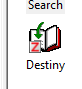 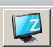 